GUÍA DIGITAL N°1 WorksheetUnit 1” Information and Communication Technologies” UNIDAD 1 “INFORMACIÓN Y TECNOLOGÍAS DE COMUNICACIÓN”DOCENTE: MARÍA KARIME CHIETOASIGNATURA: INGLÉSCLASS: CURSO: 8TH GRADE DATE: APRIL, 2020 OBJETIVOS DE APRENDIZAJES :Presentar la nueva unidad.Usar presente simple, much or many and wh words.Demostrar compresión de un dialogo relacionado con la tecnología.Read and unscramble the words related to tehnology.mCpetoru= ____________________________________oesuM=_______________________________________Pgul=_________________________________________eennotcCd=____________________________________. tgihL=________________________________________notecCn=______________________________________rtPo=__________________________________________Reading Comprehension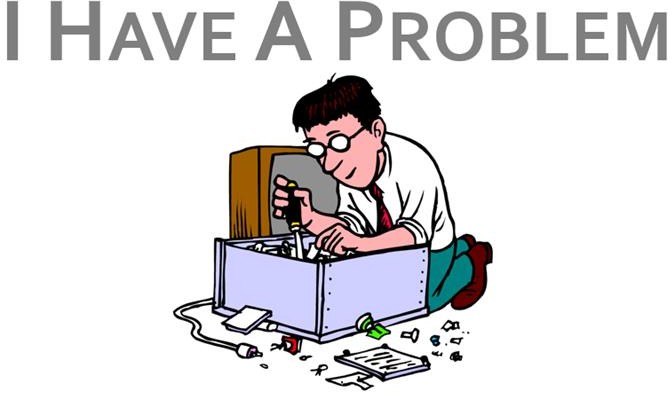 What type of the text…an interviewa dialogueWhat the purpose of the text…ask and answer about technology.offer a product.3. Read and decide whether the following sentences are True (T) or False (F) (Lee y decide si las oraciones siguientes son verdaderas o falsas). 	The conversation is a face-to-face talk. 	Andrew has a problem with his computer. 	The mouse doesn´t work. 	It doesn´t work because it is not plugged. 	Lucas is happy by the end of the call.What do you do if you have a problem with your computer?(¿Qué haces tu si tienes problemas con tu computador?)I send it to the technical service.I check it myself.A: Good Morning! Alpha-Tech. This is Andrew. How can I help you?B: Good morning Andrew! This is Lucas. I have a problem with my computer.A: O.K. Lucas! Tell me. What problem do you have with your computer?B: The mouse doesn´t work.A: Is it just the keys that don´t work or it doesn´t even move? B:No, It doesn´t moveA: Check whether the light is on or off! B: It is off.A: Check if it is connected to the U S B port!B: Oh! Here it is. The wire was not plugged. My mouse is working now!A: That´s good! Is there anything else I can help you with? B: No that´s all.A: O.K. Then, I hope you have a nice day and don´t doubt to call us anytime.B: Thank you. Good-bye